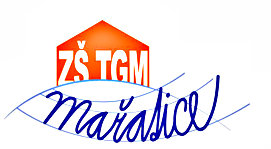 Přihláška do zájmového kroužkuPřihláška do zájmového kroužkuPřihláška do zájmového kroužkuPřihláška do zájmového kroužkuJMÉNO A PŘÍJMENÍ:TŘÍDA:NÁZEV KROUŽKU:DATUM PŘIHLÁŠENÍ:PODPIS RODIČŮ:JMÉNO A PŘÍJMENÍ:TŘÍDA:NÁZEV KROUŽKU:DATUM PŘIHLÁŠENÍ:PODPIS RODIČŮ:JMÉNO A PŘÍJMENÍ:TŘÍDA:NÁZEV KROUŽKU:DATUM PŘIHLÁŠENÍ:PODPIS RODIČŮ:JMÉNO A PŘÍJMENÍ:TŘÍDA:NÁZEV KROUŽKU:DATUM PŘIHLÁŠENÍ:PODPIS RODIČŮ: